English Week 7	 -Day 1 Monday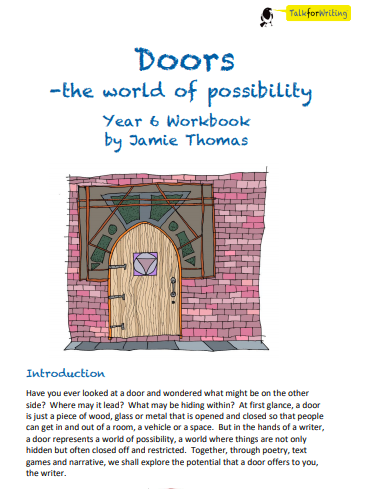 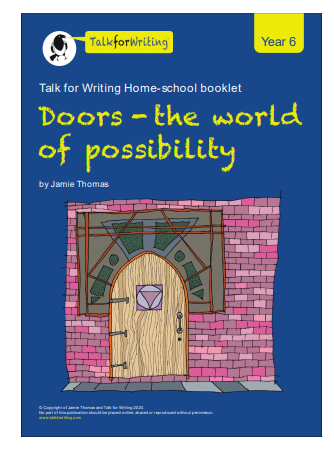 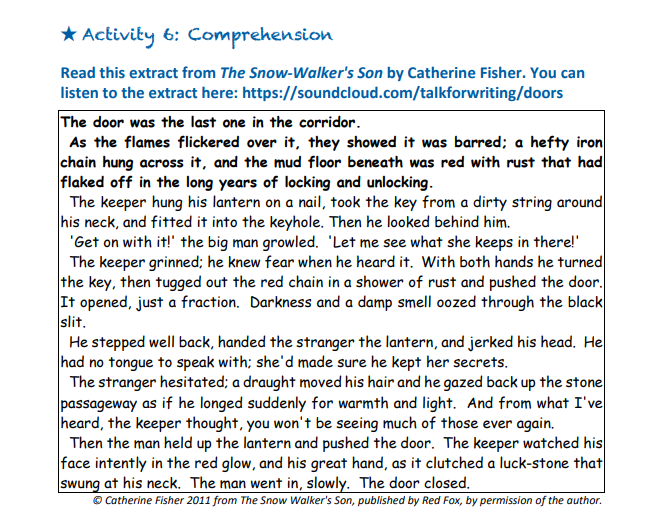 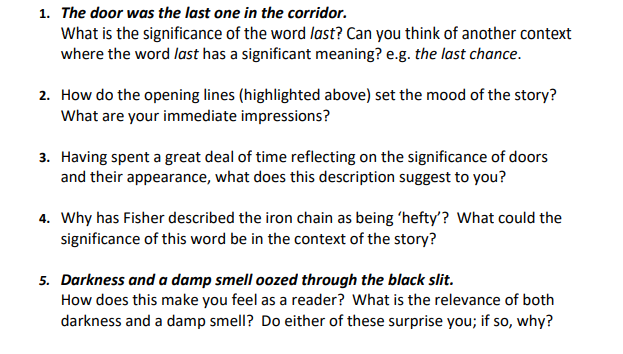 